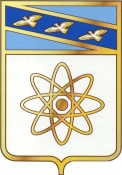 О внесении изменений в муниципальную программу «Развитие образования города Курчатова Курской области»,   утвержденную постановлением администрации города Курчатова от 30.09.2015 № 1173 (в редакции постановления администрации города Курчатова от 30.12.2019 № 1727)       В соответствии с Федеральным законом от 06.10.2003 № 131-ФЗ «Об общих принципах организации местного самоуправления в Российской Федерации», постановлением администрации города Курчатова Курской области от 12.08.2013 N 1167 «Об утверждении Порядка принятия решений о разработке муниципальных программ города Курчатова Курской области, их формирования, реализации и проведения оценки эффективности реализации», распоряжением администрации города Курчатова от 19.10.2021 №440-р «О внесении изменений в методические указания по разработке и реализации муниципальных программ города Курчатова Курской области, утвержденные распоряжением администрации города Курчатова от 27.08.2013 № 386-р», администрация города Курчатова ПОСТАНОВЛЯЕТ:1. Внести в муниципальную программу «Развитие образования города Курчатова Курской области», утвержденную постановлением администрации города Курчатова от 30.09.2015 № 1173  (в редакции постановления администрации города Курчатова от 30.12.2019 № 1727) (далее Программа), следующие изменения:1.1. Раздел «Объемы бюджетных ассигнований Программы» Паспорта Программы изложить  в новой редакции:1.2. Раздел IX «Объем финансовых ресурсов, необходимых для реализации  муниципальной программы» Программы изложить в новой редакции:«Объем финансового обеспечения Программы и подпрограмм приведен в Приложение № 4, Приложение № 5 к муниципальной программе «Развитие образования города Курчатова Курской области» и составляет 5 987 109,399 тыс. руб.Финансовое обеспечение реализации программы осуществляется за счет средств федерального, областного и городского бюджетов. Распределение бюджетных ассигнований на реализацию программы утверждается решением Курчатовской городской Думы о бюджете на очередной финансовый год и на плановый период.Объем финансирования программы составляет за счет средств: федерального бюджета -301 480,249 тыс. руб.; областного бюджета -3 877 103,257 тыс. рублей,  городского бюджета 1 808 525,893 тыс. рублей. Предполагается ежегодное уточнение в установленном порядке объемов финансирования программы.Оценка расходов по муниципальной программе, рассчитанных на основании планового метода не предусмотрена.».1.3. В Паспорте подпрограммы 1 «Управление муниципальной программой и обеспечение  условий реализации» Программы раздел «Объемы бюджетных ассигнований подпрограммы» изложить в новой редакции:1.4. Раздел 1.6. «Объем финансовых ресурсов, необходимых для реализации подпрограммы» подпрограммы 1 «Управление муниципальной программой и обеспечение  условий реализации» Программы изложить в новой редакции: «Объем финансового обеспечения  подпрограммы приведен в Приложение № 4, Приложение № 5 к муниципальной программе «Развитие образования города Курчатова Курской области»  и составляет 242 596,419 тыс. руб.Финансовое обеспечение реализации подпрограммы осуществляется за счет средств областного и городского бюджетов. Объем финансирования подпрограммы составляет за счет средств: областного бюджета -5784,911 тыс. рублей, городского бюджета 236 811,508 тыс. рублей. Объем финансирования подпрограммы носит плановый характер и может быть откорректирован исходя из возможностей бюджета, а также условий софинансирования.».1.5. В Паспорте подпрограммы 2 «Развитие дошкольного и общего образования детей» Программы раздел «Объемы бюджетных ассигнований подпрограммы» изложить в новой редакции:1.6. Раздел 2.6. «Объем финансовых ресурсов, необходимых для реализации подпрограммы» подпрограммы 2 «Развитие дошкольного и общего образования детей» Программы изложить в новой редакции:«Объем финансового обеспечения  подпрограммы приведен в Приложение № 4, Приложение № 5 к муниципальной программе «Развитие образования города Курчатова Курской области»  и составляет 5 307 492,511 тыс. руб.Финансовое обеспечение реализации подпрограммы осуществляется за счет средств федерального, областного и городского бюджетов. Объем финансирования подпрограммы составляет за счет средств:   федерального бюджета – 299 266,938 тыс. руб.; областного бюджета - 3 871 152,177  тыс. рублей, городского бюджета- 11372073,396 тыс. рублей. Объем финансирования подпрограммы носит плановый характер и может быть откорректирован исходя из возможностей бюджета, а также условий софинансирования.».1.7. В Паспорте подпрограммы 3 «Развитие дополнительного образования и системы воспитания детей города Курчатова Курской области» Программы раздел «Объем бюджетных ассигнований подпрограммы» изложить в новой редакции:1.8. Раздел 3.6. «Объем финансовых ресурсов, необходимых для реализации подпрограммы» подпрограммы 3 «Развитие дополнительного образования и системы воспитания детей»  Программы изложить в новой редакции:«Объем финансового обеспечения  подпрограммы приведен в Приложение № 4, Приложение № 5 к муниципальной программе «Развитие образования города Курчатова Курской области»  и составляет 437020,469 тыс. руб., в том  числе 2213,311 тыс. руб. – средства федерального бюджета,166,169 тыс. руб. средства областного бюджета, 434640,989 тыс. руб. средства городского бюджета.Финансовое обеспечение реализации подпрограммы осуществляется за счет средств  областного и городского бюджета. Объем финансирования подпрограммы носит плановый характер и может быть откорректирован исходя из возможностей бюджета, а также условий софинансирования.».1.9. Приложение № 4 «Ресурсное обеспечение реализации муниципальной программы «Развитие образования  города Курчатова Курской области» за счет средств городского бюджета (тыс. руб.)» к Программе изложить в новой редакции. (Приложение № 1).1.10. Приложение № 5 «Ресурсное обеспечение и прогнозная (справочная) оценка расходов федерального бюджета, областного бюджета, городского бюджета и внебюджетных источников на реализацию целей муниципальной программы» к Программе изложить в новой редакции. (Приложение № 2).2. Контроль за исполнением настоящего постановления возложить на заместителя Главы администрации города Рудакова С.В.3. Постановление вступает в силу со дня его опубликования.Глава города                                                                                    И.В. КорпунковАДМИНИСТРАЦИЯ ГОРОДА КУРЧАТОВАКУРСКОЙ ОБЛАСТИПОСТАНОВЛЕНИЕ31.08.2022 №1268«Объемы бюджетных ассигнований ПрограммыОбщий объем финансирования программы составляет 5 987 109,399 тыс. рублей, в том числе за счет средств федерального бюджета 301 480,249 тыс. руб.; за счет средств областного бюджета 3 877 103,257 тыс. руб., за счет средств городского бюджета  1 808 525,893  тыс. руб.  в том числе:в разрезе подпрограмм:подпрограмма 1 – 242 596,419 тыс. руб.;подпрограмма 2 – 5 307 492,511 тыс. руб.;подпрограмма 3 -  437 020,469 тыс. руб.;по годам реализации:2016 год –  425 166,017 тыс. рублей; в том числе за счет средств федерального бюджета 2032,365 тыс. руб.; областного бюджета 297 773,381 тыс. руб., городского бюджета 125 360,271 тыс. руб.2017 год –419 389,366 тыс. рублей; в том числе за счет средств областного бюджета 312 119,081 тыс. руб., городского бюджета 107 270,285 тыс. руб.;2018 год – 486 361,216 тыс. рублей; в том числе за счет средств областного бюджета 366 610,752 тыс. руб., городского бюджета 119 750,464 тыс. руб.;2019 год –533 229,128 тыс. рублей; в том числе за счет средств федерального бюджета 2223,550 тыс. руб.,  областного бюджета 390383,835 тыс. руб., городского бюджета 140621,743 тыс. руб.;2020 год – 675 792,001 тыс. рублей; в том числе за счет средств федерального бюджета 33188,108 тыс. руб., областного бюджета 408555,053 тыс. руб., городского бюджета 234048,840 тыс. руб.;2021 год – 755 023,862 тыс. рублей; в том числе за счет средств федерального бюджета 52569,075 тыс. руб., областного бюджета 475403,844 тыс. руб., городского бюджета 227050,943 тыс. руб.;2022 год – 803 692,985 тыс. рублей; в том числе за счет средств федерального бюджета 142637,353 тыс. руб., в том числе за счет средств областного бюджета 435723,134 тыс. руб., городского бюджета 225332,498 тыс. руб.;2023год – 671 354,963 тыс. рублей; в том числе за счет средств федерального бюджета 34145,979 тыс. руб., в том числе за счет средств областного бюджета 409508,890 тыс. руб., городского бюджета 227700,094 тыс. руб.;2024 год – 649 246,030 тыс. рублей; в том числе за счет средств федерального бюджета 34683,819 тыс. руб., в том числе за счет средств областного бюджета 409580,122 тыс. руб., городского бюджета 204982,089 тыс. руб.;2025 год – 567 853,831 тыс. рублей; в том числе за счет средств областного бюджета 371445,165 тыс. руб., городского бюджета 196408,666 тыс. руб.»«Объемы бюджетных ассигнований подпрограммыОбъем финансового обеспечения мероприятий подпрограммы 242 596,419 тыс. руб., в том числе за счет средств областного бюджета 5784,911 тыс. руб., за счет средств городского бюджета 236 811,508 тыс. руб.: 2016 год – 22 284,763 тыс. рублей, в том числе за счет средств областного бюджета 297,245 тыс. руб., за счет средств городского бюджета 21 987,518 тыс. руб.2017 год – 16 013,217 тыс. рублей, в том числе за счет средств областного бюджета 439,997 тыс. руб., за счет средств городского бюджета 15 573,220 тыс. руб.2018 год – 17 866,703 тыс. рублей, в том числе за счет средств областного бюджета 562,319 тыс. руб., за счет средств городского бюджета 17 304,384 тыс. руб.2019 год– 17 228,934 тыс. рублей, в том числе за счет средств областного бюджета 576,632 тыс. руб., за счет средств городского бюджета  16 652,302 тыс. руб.2020 год – 22 244,801 тыс. рублей, в том числе за счет средств областного бюджета 607,645 тыс. руб., за счет средств городского бюджета  21 637,156 тыс. руб.2021 год – 33 453,430 тыс. рублей, в том числе за счет средств областного бюджета 654,236 тыс. руб., за счет средств городского бюджета  32 799,194 тыс. руб.;2022 год– 39 521,783 тыс. рублей, в том числе за счет средств областного бюджета 692,441 тыс. руб., за счет средств городского бюджета  38 829,342 тыс. руб.;2023 год– 27 183,842 тыс. рублей, в том числе за счет средств областного бюджета 692,441 тыс. руб., за счет средств городского бюджета  26 491,401 тыс. руб.;2024 год– 27 183,842 тыс. рублей, в том числе за счет средств областного бюджета 692,441 тыс. руб., за счет средств городского бюджета  26 491,401 тыс. руб.;2025 год– 19 615,104 тыс. рублей, в том числе за счет средств областного бюджета 569,514 тыс. руб., за счет средств городского бюджета  19 045,590 тыс. «Объемы бюджетных ассигнований подпрограммыОбщий объем финансирования подпрограммы составляет  5 307 492,511 тыс. рублей, в том числе за счет средств федерального бюджета 299 266,938 тыс. руб., в том числе за счет средств  областного бюджета 3871152,177 тыс. руб., за счет средств городского бюджета 1137 073,396 тыс. руб.из них:2016 год –365 039,509 тыс. рублей, в том числе за счет средств федерального бюджета 2032,365 тыс. руб., в том числе 297 471,136 тыс. руб. средства областного бюджета, 65 536,008 тыс. руб. средства городского бюджета;2017 год – 373 954,704 тыс. рублей, в том числе 311679,084 тыс. руб. средства областного бюджета, 62 275,620 тыс. руб. средства городского бюджета;2018 год – 435 732,893 тыс. рублей, в том числе 365932,433 тыс. руб. средства областного бюджета, 69 800,460 тыс. руб. средства городского бюджета;2019 год –  480 602,291 тыс. рублей, в том числе 2223,550 средства федерального бюджета, 389807,203 тыс. руб. средства областного бюджета, 88571,538 тыс. руб. средства городского бюджета;2020 год –  610343,694 тыс. рублей, в том числе 32205,298 тыс. руб. средства федерального бюджета, 407 927,351 тыс. руб. средства областного бюджета, 170211,045 тыс. руб. средства городского бюджета;2021 год – 675283,648 тыс. рублей, в том числе 51338,574 тыс. руб. средства федерального бюджета, 474724,496 тыс. руб. средства областного бюджета, 149220,578 тыс. руб. средства городского бюджета;2022 год –  720009,908 тыс. рублей, в том числе 142637,353 тыс. руб. - средства федерального бюджета, 435030,693 тыс. руб. средства областного бюджета, 142341,862 тыс. руб. средства городского бюджета;2023 год –  581466,663 тыс. рублей, в том числе 34145,979 тыс. руб. средства федерального бюджета, 408816,449 тыс. руб. средства областного бюджета, 138504,235 тыс. руб. средства городского бюджета;2024 год –  554877,680 тыс. рублей, в том числе 34683,819 тыс. руб. средства федерального бюджета, 408887,681 тыс. руб. средства областного бюджета, 111306,180 тыс. руб. средства городского бюджета;2025 год –  510181,521 тыс. рублей, в том числе 370875,651 средства областного бюджета, 139305,870 тыс. руб. средства городского бюджета»«Объем бюджетных ассигнований подпрограммыОбщий объем финансирования подпрограммы составляет 437 020,469 тыс. рублей, в том числе 2213,311 тыс. руб. средства федерального бюджета, 166,169 тыс. руб. средства областного бюджета, 434640,989 тыс. руб. средства городского бюджета из них:2016 год –37 841,745 тыс. рублей, в том  числе 5 тыс. руб. средства областного бюджета, 37  836,745 тыс. руб. средства городского бюджета;2017 год – 29 421,445 тыс. рублей (средства городского бюджета); 2018 год – 32 761,620 тыс. рублей, в том числе 116 тыс. руб. средства областного бюджета, 32645,620 тыс. руб. средства городского бюджета;2019 год –35 397,903 тыс. рублей (средства городского бюджета);2020 год – 43 203,506 тыс. рублей, в том числе 982,810 тыс. руб.- средства федерального бюджета, 20,057 тыс. руб.-средства областного бюджета, 42200,639 тыс. руб. средства городского бюджета;2021 год – 46 286,784 тыс. рублей, в том числе 1230,501 тыс. руб.- средства федерального бюджета, 25,112 тыс. руб.-средства областного бюджета, 45031,171 тыс. руб. средства городского бюджета;2022 год –44161 ,294 тыс. рублей (средства городского бюджета);2023 год –62 704,458 тыс. рублей (средства городского бюджета);2024 год –67 184,508 тыс. рублей (средства городского бюджета);2025 год –38 057,206 тыс. рублей (средства городского бюджета)»Приложение №1  к постановлению администрации города КурчатоваПриложение №1  к постановлению администрации города КурчатоваПриложение №1  к постановлению администрации города КурчатоваПриложение №1  к постановлению администрации города КурчатоваПриложение №1  к постановлению администрации города КурчатоваПриложение №1  к постановлению администрации города КурчатоваПриложение №1  к постановлению администрации города Курчатоваот _______ 2022г. №_______от _______ 2022г. №_______от _______ 2022г. №_______от _______ 2022г. №_______от _______ 2022г. №_______от _______ 2022г. №_______Приложение № 4 к муниципальной программе
«Развитие образования  города Курчатова Курской области "Приложение № 4 к муниципальной программе
«Развитие образования  города Курчатова Курской области "Приложение № 4 к муниципальной программе
«Развитие образования  города Курчатова Курской области "Приложение № 4 к муниципальной программе
«Развитие образования  города Курчатова Курской области "Приложение № 4 к муниципальной программе
«Развитие образования  города Курчатова Курской области "Приложение № 4 к муниципальной программе
«Развитие образования  города Курчатова Курской области "Приложение № 4 к муниципальной программе
«Развитие образования  города Курчатова Курской области "Приложение № 4 к муниципальной программе
«Развитие образования  города Курчатова Курской области "Приложение № 4 к муниципальной программе
«Развитие образования  города Курчатова Курской области "Приложение № 4 к муниципальной программе
«Развитие образования  города Курчатова Курской области "Ресурсное обеспечение реализации муниципальной программы "Развитие образования  города Курчатова Курской области " за счет средств городского бюджета (тыс. руб.)Ресурсное обеспечение реализации муниципальной программы "Развитие образования  города Курчатова Курской области " за счет средств городского бюджета (тыс. руб.)Ресурсное обеспечение реализации муниципальной программы "Развитие образования  города Курчатова Курской области " за счет средств городского бюджета (тыс. руб.)Ресурсное обеспечение реализации муниципальной программы "Развитие образования  города Курчатова Курской области " за счет средств городского бюджета (тыс. руб.)Ресурсное обеспечение реализации муниципальной программы "Развитие образования  города Курчатова Курской области " за счет средств городского бюджета (тыс. руб.)Ресурсное обеспечение реализации муниципальной программы "Развитие образования  города Курчатова Курской области " за счет средств городского бюджета (тыс. руб.)Ресурсное обеспечение реализации муниципальной программы "Развитие образования  города Курчатова Курской области " за счет средств городского бюджета (тыс. руб.)Ресурсное обеспечение реализации муниципальной программы "Развитие образования  города Курчатова Курской области " за счет средств городского бюджета (тыс. руб.)Ресурсное обеспечение реализации муниципальной программы "Развитие образования  города Курчатова Курской области " за счет средств городского бюджета (тыс. руб.)Ресурсное обеспечение реализации муниципальной программы "Развитие образования  города Курчатова Курской области " за счет средств городского бюджета (тыс. руб.)Ресурсное обеспечение реализации муниципальной программы "Развитие образования  города Курчатова Курской области " за счет средств городского бюджета (тыс. руб.)Ресурсное обеспечение реализации муниципальной программы "Развитие образования  города Курчатова Курской области " за счет средств городского бюджета (тыс. руб.)Ресурсное обеспечение реализации муниципальной программы "Развитие образования  города Курчатова Курской области " за счет средств городского бюджета (тыс. руб.)Ресурсное обеспечение реализации муниципальной программы "Развитие образования  города Курчатова Курской области " за счет средств городского бюджета (тыс. руб.)Ресурсное обеспечение реализации муниципальной программы "Развитие образования  города Курчатова Курской области " за счет средств городского бюджета (тыс. руб.)Ресурсное обеспечение реализации муниципальной программы "Развитие образования  города Курчатова Курской области " за счет средств городского бюджета (тыс. руб.)СтатусНаименование муниципальной программы, подпрограммы муниципальной программы, Ответственный исполнитель, соисполнители,участникиКод бюджетной классификации Код бюджетной классификации ИтогоСтатусструктурного элемента подпрограммыОтветственный исполнитель, соисполнители,участникиГРБСМП, пМП    СЭП2016201720182019202020212022202320242025Итого1234689101112131415161718Муниципальная программа"Развитие образования  города Курчатова Курской области "всего005Х      Х    Х125360,271107270,285119750,464140621,743234048,840227050,943225332,498227700,094204982,089196408,6661808525,893Муниципальная программа"Развитие образования  города Курчатова Курской области "Ответственный исполнитель Комитет образования города Курчатова005Х      Х    Х125360,271107270,285119750,464140621,743234048,840227050,943225332,498227700,094204982,089196408,6661808525,893Подпрограмма 1«Управление муниципальной программой и обеспечение условий реализации "Ответственный исполнитель Комитет образования города Курчатова, участники МКУ ЦРО, МКУ "ЦБУО"005Х      Х    Х21987,51815573,22017304,38416652,30221637,15632799,19438829,34226491,40126491,40119045,590236811,508Основное мероприятие 1.1Обеспечение выполнения функций муниципальными казенными учреждениямиОтветственный исполнитель Комитет образования города Курчатова, участники ,МКУ ЦРО, МКУ "ЦБУО"0050310118485,41012094,53013441,70213359,57317425,78728203,58634135,58222018,51122018,51115045,422196228,614Основное мероприятие 1.2.Обеспечение выполнения функций Комитетом образования города КурчатоваОтветственный исполнитель Комитет образования города Курчатова005031023453,1083471,2223855,2143285,2614181,3694559,6084657,7604436,8904436,8903970,16840307,490Основное мероприятие 1.2.Обеспечение выполнения функций Комитетом образования города КурчатоваОтветственный исполнитель Комитет образования города Курчатова005031023301,5863314,8370,0000,0000,0000,0000,0000,0000,0000,0006616,423Основное мероприятие 1.4Прочие расходы в области образованияОтветственный исполнитель Комитет образования города Курчатова, участники МКУ ЦРО0050310449,0007,4687,4687,46830,00036,00036,00036,00036,00030,000275,404Подпрограмма 2"Развитие дошкольного и общего образования детей »Ответственный исполнитель Комитет образования города Курчатова, участники муниципальные организации дошкольного образования города Курчатова, муниципальные общеобразовательные организации города Курчатова005Х      Х    Х65536,00862275,62069800,46088571,538170211,045149220,578142341,862138504,235111306,180139305,8701137073,396Основное мероприятие 2.2Обеспечение условий реализация образовательных программ Ответственный исполнитель Комитет образования города Курчатова, участники муниципальные организации дошкольного образования города Курчатова, муниципальные общеобразовательные организации города Курчатова0050320257001,43655837,48062779,43876977,072115616,204100805,403100986,69690055,45983678,63391965,294835703,115Основное мероприятие 2.3Содействие развитию дошкольного  и общего образованияОтветственный исполнитель Комитет образования города Курчатова, участники муниципальные организации дошкольного образования города Курчатова, муниципальные общеобразовательные организации города Курчатова005032038122,1726034,0146677,80711022,47751226,99138808,14438092,27648224,26627401,56046882,987282492,694Основное мероприятие 2.4.Социальная поддержка работников дошкольного и  общего образованияОтветственный исполнитель Комитет образования города Курчатова 00503204412,400404,126343,215458,184457,589267,823190,464190,464190,464457,5893372,318Основное мероприятие 2.5.Обеспечение реализации регионального проекта "Содействия занятости"Ответственный исполнитель Комитет образования города Курчатова 005032050,0000,0000,0000,0000,0003069,7830,0000,0000,0000,0003069,783Основное мероприятие 2.6.Реализация федерального проекта "Кадры для цифровой экономики"Ответственный исполнитель Комитет образования города Курчатова, участники муниципальные общеобразовательные организации города Курчатова005032D30,0000,0000,00067,5000,0000,0000,0000,0000,0000,00067,500Основное мероприятие 2.7.Модернизация систем школьного образованияОтветственный исполнитель Комитет образования города Курчатова, участники муниципальные общеобразовательные организации города Курчатова2646,9682646,968Региональный проект "Цифровая образовательная среда"                                                           Внедрение целевой модели цифровой образовательной среды в общеобразовательных организацияхОтветственный исполнитель Комитет образования города Курчатова, участники униципальные общеобразовательные организации города Курчатова005032E40,0000,0000,00046,305138,3170,0000,0000,0000,0000,000184,622Региональный проект "Цифровая образовательная среда"                                         Обеспечение образовательных организаций материально-технической базой для внедрения цифровой образовательной средыОтветственный исполнитель Комитет образования города Курчатова, участники униципальные общеобразовательные организации города Курчатова005032E40,0000,0000,0000,0000,00038,76738,7340,0000,0000,00077,501Региональный проект "Цифровая образовательная среда"                                         Реализация мероприятий направленных на внедрение целевой модели цифровой образовательной среды в общеобразовательных организациях за счет средств городского бюджетаОтветственный исполнитель Комитет образования города Курчатова, участники униципальные общеобразовательные организации города Курчатова005032E40,0000,0000,0000,0000,000168,254318,2540,0000,0000,000486,508Региональный проектСовременная школа     Создание (обновление) материально-технической базы для реализации основных и дополнительных  общеобразовательных программОтветственный исполнитель Комитет образования города Курчатова, участники униципальные общеобразовательные организации города Курчатова005032Е10,0000,0000,0000,00022,7970,0000,0000,0000,0000,00022,797Региональный проектСовременная школа                                         Создание и обеспечение функционирования центров образования естественно-научной и технологической направленностей в общеобразовательных организациях, расположенных в сельской местности и малых городах005032Е10,0000,0000,0000,0000,00042,26868,47034,04635,5230,000180,307Региональный проект "Содействие занятости женщин-создание условий дошкольного образования для детей в возрасте до трех лет"Ответственный исполнитель Комитет образования города Курчатова, участники униципальные общеобразовательные организации города Курчатова005032Р20,0000,0000,0000,0002749,1470,0000,0000,0000,0000,0002749,147Региональный проект "Содействие занятости "Ответственный исполнитель Комитет образования города Курчатова, участники униципальные общеобразовательные организации города Курчатова005032Р20,0000,0000,0000,0000,0006020,1360,0000,0000,0000,0006020,136Подпрограмма 3«Развитие дополнительного образования и системы воспитания детей» Ответственный исполнитель Комитет образования города Курчатова, участники муниципальные организации дополнительного образования детей,МКУ ЦРО, муниципальные общеобразовательные организации города Курчатова005Х      Х   Х37836,74529421,44532645,62035397,90342200,63945031,17144161,29462704,45867184,50838057,206434640,989Основное мероприятие 3.1.Обеспечение условий реализация образовательных программ дополнительного образованияОтветственный исполнитель Комитет образования города Курчатова , МАУ ДО "ДДТ"0050330137557,14529229,71332483,13635251,86439392,28137766,36732717,09437937,09437937,09435212,265355484,053Основное мероприятие 3.2.Выявление и поддержка одаренных детей и молодежиОтветственный исполнитель Комитет образования города Курчатова участники муниципальные общеобразовательные организации г. Курчатова   участник МКУ ЦРО00503302127,20072,25081,15070,382149,150280,350377,700301,500301,500206,2001967,382Основное мероприятие 3.3.Проведение мероприятий по гражданско-патриотическому воспитанию, допризывной подготовки детей и подростковОтветственный исполнитель Комитет образования города Курчатова, участники муниципальные организации дополнительного образования детей0050330330,0000,0000,0000,000100,00010,00010,00010,00010,000100,000270,000Основное мероприятие 3.4.Содействие развитию дополнительного образования в части проведения капитального ремонтаОтветственный исполнитель Комитет образования города Курчатова, участники муниципальные организации дополнительного образования детей005033040,0000,0000,0000,0002476,0004934,9140,0004983,4643609,9142476,00018480,292Основное мероприятие 3.5.Социальная поддержка работников дополнительного образованияОтветственный исполнитель Комитет образования города Курчатова 00503305122,400119,48281,33475,65762,7410,0000,0000,0000,00062,741524,355Основное мероприятие 3.7.Обеспечение функционирования модели персонифицированного финансирования дополнительнoго образования детей Ответственный исполнитель Комитет образования города Курчатова , МАУ ДО "ДДТ"00533070,0000,0000,0000,0000,0002010,97711056,50019472,40025326,0000,00057865,877Региональный проект "Успех каждого ребенка"   Создание новых мест в образовательных организациях различных типов для реализации дополнительных общеразвивающих программ всех направленностейОтветственный исполнитель Комитет образования города Курчатова , МАУ ДО "ДДТ"005033Е20,0000,0000,0000,00020,46728,5630,0000,0000,0000,00049,030Приложение   №2
 к постановлению  администрации                                                                                                                                                                                                      города Курчатова

от __________ 2022   № _________ Приложение   №2
 к постановлению  администрации                                                                                                                                                                                                      города Курчатова

от __________ 2022   № _________ Приложение   №2
 к постановлению  администрации                                                                                                                                                                                                      города Курчатова

от __________ 2022   № _________ Приложение № 5 к муниципальной программе
«Развитие образования  города Курчатова Курской области"Приложение № 5 к муниципальной программе
«Развитие образования  города Курчатова Курской области"Приложение № 5 к муниципальной программе
«Развитие образования  города Курчатова Курской области"Приложение № 5 к муниципальной программе
«Развитие образования  города Курчатова Курской области"Приложение № 5 к муниципальной программе
«Развитие образования  города Курчатова Курской области"Приложение № 5 к муниципальной программе
«Развитие образования  города Курчатова Курской области"Приложение № 5 к муниципальной программе
«Развитие образования  города Курчатова Курской области"Приложение № 5 к муниципальной программе
«Развитие образования  города Курчатова Курской области"Приложение № 5 к муниципальной программе
«Развитие образования  города Курчатова Курской области"Приложение № 5 к муниципальной программе
«Развитие образования  города Курчатова Курской области"Ресурсное обеспечение и прогнозная (справочная ) оценка расходов федерального бюджета, областного бюджета, городского бюджета и внебюджетных источников на реализацию целей муниципальной программы (тыс.руб)Ресурсное обеспечение и прогнозная (справочная ) оценка расходов федерального бюджета, областного бюджета, городского бюджета и внебюджетных источников на реализацию целей муниципальной программы (тыс.руб)Ресурсное обеспечение и прогнозная (справочная ) оценка расходов федерального бюджета, областного бюджета, городского бюджета и внебюджетных источников на реализацию целей муниципальной программы (тыс.руб)Ресурсное обеспечение и прогнозная (справочная ) оценка расходов федерального бюджета, областного бюджета, городского бюджета и внебюджетных источников на реализацию целей муниципальной программы (тыс.руб)Ресурсное обеспечение и прогнозная (справочная ) оценка расходов федерального бюджета, областного бюджета, городского бюджета и внебюджетных источников на реализацию целей муниципальной программы (тыс.руб)Ресурсное обеспечение и прогнозная (справочная ) оценка расходов федерального бюджета, областного бюджета, городского бюджета и внебюджетных источников на реализацию целей муниципальной программы (тыс.руб)Ресурсное обеспечение и прогнозная (справочная ) оценка расходов федерального бюджета, областного бюджета, городского бюджета и внебюджетных источников на реализацию целей муниципальной программы (тыс.руб)Ресурсное обеспечение и прогнозная (справочная ) оценка расходов федерального бюджета, областного бюджета, городского бюджета и внебюджетных источников на реализацию целей муниципальной программы (тыс.руб)Ресурсное обеспечение и прогнозная (справочная ) оценка расходов федерального бюджета, областного бюджета, городского бюджета и внебюджетных источников на реализацию целей муниципальной программы (тыс.руб)Ресурсное обеспечение и прогнозная (справочная ) оценка расходов федерального бюджета, областного бюджета, городского бюджета и внебюджетных источников на реализацию целей муниципальной программы (тыс.руб)Ресурсное обеспечение и прогнозная (справочная ) оценка расходов федерального бюджета, областного бюджета, городского бюджета и внебюджетных источников на реализацию целей муниципальной программы (тыс.руб)Ресурсное обеспечение и прогнозная (справочная ) оценка расходов федерального бюджета, областного бюджета, городского бюджета и внебюджетных источников на реализацию целей муниципальной программы (тыс.руб)Ресурсное обеспечение и прогнозная (справочная ) оценка расходов федерального бюджета, областного бюджета, городского бюджета и внебюджетных источников на реализацию целей муниципальной программы (тыс.руб)Ресурсное обеспечение и прогнозная (справочная ) оценка расходов федерального бюджета, областного бюджета, городского бюджета и внебюджетных источников на реализацию целей муниципальной программы (тыс.руб)СтатусНаименование муниципальной программы, подпрограммы муниципальной программы, структурного элемента подпрограммыИсточники финансированияИтогоСтатусНаименование муниципальной программы, подпрограммы муниципальной программы, структурного элемента подпрограммыИсточники финансирования2016201720182019202020212022202320242025Итого1234567891011121314Муниципальная программа"Развитие образования  города Курчатова Курской области "всего425 166,017419 389,366486 361,216533 229,128675 792,001755 023,862803 692,985671 354,963649 246,030567 853,8315 987 109,399федеральный бюджет2 032,3650,0000,0002 223,55033 188,10852 569,075142 637,35334 145,97934 683,8190,000301 480,249областной бюджет297 773,381312 119,081366 610,752390 383,835408 555,053475 403,844435 723,134409 508,890409 580,122371 445,1653 877 103,257городской бюджет125 360,271107 270,285119 750,464140 621,743234 048,840227 050,943225 332,498227 700,094204 982,089196 408,6661 808 525,893Подпрограмма 1«Управление муниципальной программой и обеспечение условий реализации "всего22 284,76316 013,21717 866,70317 228,93422 244,80133 453,43039 521,78327 183,84227 183,84219 615,104242 596,419Подпрограмма 1«Управление муниципальной программой и обеспечение условий реализации "федеральный бюджет0,0000,0000,0000,0000,0000,0000,0000,0000,0000,0000,000Подпрограмма 1«Управление муниципальной программой и обеспечение условий реализации "областной бюджет297,245439,997562,319576,632607,645654,236692,441692,441692,441569,5145 784,911Подпрограмма 1«Управление муниципальной программой и обеспечение условий реализации "городской бюджет21 987,51815 573,22017 304,38416 652,30221 637,15632 799,19438 829,34226 491,40126 491,40119 045,590236 811,508Основное мероприятие 1.1.Обеспечение выполнения функций муниципальными казенными учреждениямигородской бюджет18 485,41012 094,53013 441,70213 359,57317 425,78728 203,58634 135,58222 018,51122 018,51115 045,422196 228,614С1401Расходы на обеспечение деятельности (оказание услуг) муниципальных учрежденийгородской бюджет607,6454 657,7605 265,405Основное мероприятие 1.2.Обеспечение выполнения функций Комитетом образования города Курчатовагородской бюджет3 453,1083 471,2223 855,2143 285,2614 181,3694 559,6084 657,7604 436,8904 436,8903 970,16840 307,490Основное мероприятие 1.3Обеспечение реализации полномочий Курской области  по выплате компенсации части родительской платы областной бюджет297,245439,997562,319576,632607,645654,236692,441692,441692,441569,5145 784,911Основное мероприятие 1.4.Прочие расходы в области образованиягородской бюджет49,0007,4687,4687,46830,00036,00036,00036,00036,00030,000275,404Подпрограмма 2"Развитие дошкольного и общего образования детей »всего365 039,509373 954,704435 732,893480 602,291610 343,694675 283,648720 009,908581 466,663554 877,680510 181,5215 307 492,511Подпрограмма 2"Развитие дошкольного и общего образования детей »федеральный бюджет2 032,3650,0000,0002 223,55032 205,29851 338,574142 637,35334 145,97934 683,8190,000299 266,938Подпрограмма 2"Развитие дошкольного и общего образования детей »областной бюджет297 471,136311 679,084365 932,433389 807,203407 927,351474 724,496435 030,693408 816,449408 887,681370 875,6513 871 152,177Подпрограмма 2"Развитие дошкольного и общего образования детей »городской бюджет65 536,00862 275,62069 800,46088 571,538170 211,045149 220,578142 341,862138 504,235111 306,180139 305,8701 137 073,396Основное мероприятие 2.1.Обеспечение реализации полномочий Курской области  в сфере образованияфедеральный бюджет0,0000,0000,0000,0005 025,72015 077,16015 155,28015 155,28015 155,2800,00065 568,720Основное мероприятие 2.1.Обеспечение реализации полномочий Курской области  в сфере образованияобластной бюджет293 489,878310 721,015363 359,139385 550,809404 382,130450 990,915405 530,490405 530,490405 530,490370 875,6513 795 961,007Основное мероприятие 2.2.Обеспечение условий реализация образовательных программ областной бюджет911,091911,091Основное мероприятие 2.2.Обеспечение условий реализация образовательных программ городской бюджет57 001,43655 837,48062 779,43876 977,072115 616,204100 805,403100 986,69690 055,45983 678,63391 965,294835 703,115Основное мероприятие 2.3.Содействие развитию дошкольного  и общего образованияВсего14 063,8126 874,0149 176,27715 148,76858 645,61058 379,01459 854,83468 809,17948 523,29846 882,987386 357,793Федеральный бюджет2 032,3650,0000,0000,0005 298,53416 487,62518 380,38217 355,83017 822,8680,00077 377,604Областной бюджет3 909,275840,0002 498,4704 126,2912 120,0853 083,2453 382,1763 229,0833 298,8700,00026 487,495городской бюджет8 122,1726 034,0146 677,80711 022,47751 226,99138 808,14438 092,27648 224,26627 401,56046 882,987282 492,694Основное мероприятие 2.4.Социальная поддержка работников дошкольного и  общего образованияВсего484,383522,195418,039542,908525,083297,841213,975213,975213,975457,5893 889,963Основное мероприятие 2.4.Социальная поддержка работников дошкольного и  общего образованиягородской бюджет412,400404,126343,215458,184457,589267,823190,464190,464190,464457,5893 372,318Основное мероприятие 2.4.Социальная поддержка работников дошкольного и  общего образованияобластной бюджет71,983118,06974,82484,72467,49430,01823,51123,51123,5110,000517,645Основное мероприятие 2.5.Обеспечение реализации регионального проекта "Содействия занятости"городской бюджет0,0000,0000,0000,0000,0003 069,7830,0000,0000,0000,0003 069,783Основное мероприятие 2.6.Реализация федерального проекта "Кадры для цифровой экономики"городской бюджет0,0000,0000,00067,5000,0000,0000,0000,0000,0000,00067,500Основное мероприятие 2.7Модернизация систем школьного образованияВсего132 590,123132 590,123Основное мероприятие 2.7Модернизация систем школьного образованияфедеральный бюджет103 953,700103 953,700Основное мероприятие 2.7Модернизация систем школьного образованияобластной бюджет25 989,45525 989,455Основное мероприятие 2.7Модернизация систем школьного образованиягородской бюджет2 646,9682 646,968Региональный проект "Цифровая образовательная среда"                                                           Внедрение целевой модели цифровой образовательной среды в общеобразовательных организацияхВсего0,0000,0000,0002 315,2346 915,8340,0000,0000,0000,0000,0009 231,068Региональный проект "Цифровая образовательная среда"                                                           Внедрение целевой модели цифровой образовательной среды в общеобразовательных организацияхфедеральный бюджет0,0000,0000,0002 223,5506 641,9670,0000,0000,0000,0000,0008 865,517Региональный проект "Цифровая образовательная среда"                                                           Внедрение целевой модели цифровой образовательной среды в общеобразовательных организацияхобластной бюджет0,0000,0000,00045,379135,5500,0000,0000,0000,0000,000180,929Региональный проект "Цифровая образовательная среда"                                                           Внедрение целевой модели цифровой образовательной среды в общеобразовательных организацияхгородской бюджет0,0000,0000,00046,305138,3170,0000,0000,0000,0000,000184,622Региональный проект "Цифровая образовательная среда"                                         Обеспечение образовательных организаций материально-технической базой для внедрения цифровой образовательной средыВсего0,0000,0000,0000,0000,0001 845,7641 936,7000,0000,0000,0003 782,464Региональный проект "Цифровая образовательная среда"                                         Обеспечение образовательных организаций материально-технической базой для внедрения цифровой образовательной средыфедеральный бюджет0,0000,0000,0000,0000,0001 770,8571 860,0070,0000,0000,0003 630,864Региональный проект "Цифровая образовательная среда"                                         Обеспечение образовательных организаций материально-технической базой для внедрения цифровой образовательной средыобластной бюджет0,0000,0000,0000,0000,00036,14037,9590,0000,0000,00074,099Региональный проект "Цифровая образовательная среда"                                         Обеспечение образовательных организаций материально-технической базой для внедрения цифровой образовательной средыгородской бюджет0,0000,0000,0000,0000,00038,76738,7340,0000,0000,00077,501Региональный проект "Цифровая образовательная среда"                                         Реализация мероприятий напрвленных на внедрение целевой модели цифровой образовательной среды в общеобразовательных организациях за счет средств городского бюджетагородской бюджет0,0000,0000,0000,0000,000168,254318,254486,508Региональный проект"Современная школа"     Создание (обновление) материально-технической базы для реализации основных и дополнительных  общеобразовательных программ цифрового  и гуманитарного профилей в общеобразовательных организациях, расположенных в сельской местности и малых городахВсего0,0000,0000,0000,0001 139,8550,0000,0000,0000,0000,0001 139,855Региональный проект"Современная школа"     Создание (обновление) материально-технической базы для реализации основных и дополнительных  общеобразовательных программ цифрового  и гуманитарного профилей в общеобразовательных организациях, расположенных в сельской местности и малых городахфедеральный бюджет0,0000,0000,0000,0001 094,7170,0000,0000,0000,0000,0001 094,717Региональный проект"Современная школа"     Создание (обновление) материально-технической базы для реализации основных и дополнительных  общеобразовательных программ цифрового  и гуманитарного профилей в общеобразовательных организациях, расположенных в сельской местности и малых городахобластной бюджет0,0000,0000,0000,00022,3410,0000,0000,0000,0000,00022,341Региональный проект"Современная школа"     Создание (обновление) материально-технической базы для реализации основных и дополнительных  общеобразовательных программ цифрового  и гуманитарного профилей в общеобразовательных организациях, расположенных в сельской местности и малых городахгородской бюджет0,0000,0000,0000,00022,7970,0000,0000,0000,0000,00022,797Региональный проект"Современная школа"                                         Создание и обеспечение функционирования центров образования естественно-научной и технологической направленностей в общеобразовательных организациях, расположенных в сельской местности и малых городахВсего0,0000,0000,0000,0000,0002 036,4753 423,5561 702,2801 776,0040,0008 938,315Региональный проект"Современная школа"                                         Создание и обеспечение функционирования центров образования естественно-научной и технологической направленностей в общеобразовательных организациях, расположенных в сельской местности и малых городахфедеральный бюджет0,0000,0000,0000,0000,0001 954,3233 287,9841 634,8691 705,6710,0008 582,847Региональный проект"Современная школа"                                         Создание и обеспечение функционирования центров образования естественно-научной и технологической направленностей в общеобразовательных организациях, расположенных в сельской местности и малых городахобластной бюджет0,0000,0000,0000,0000,00039,88467,10233,36534,8100,000175,161Региональный проект"Современная школа"                                         Создание и обеспечение функционирования центров образования естественно-научной и технологической направленностей в общеобразовательных организациях, расположенных в сельской местности и малых городахгородской бюджет0,0000,0000,0000,0000,00042,26868,47034,04635,5230,000180,307Региональный проект "Содействие занятости женщин-создание условий дошкольного образования для детей в возрасте до трех лет"Всего0,0000,0000,0000,00017 182,1670,0000,0000,0000,0000,00017 182,167Региональный проект "Содействие занятости женщин-создание условий дошкольного образования для детей в возрасте до трех лет"федеральный бюджет0,0000,0000,0000,00014 144,3600,0000,0000,0000,0000,00014 144,360Региональный проект "Содействие занятости женщин-создание условий дошкольного образования для детей в возрасте до трех лет"областной бюджет0,0000,0000,0000,000288,6600,0000,0000,0000,0000,000288,660Региональный проект "Содействие занятости женщин-создание условий дошкольного образования для детей в возрасте до трех лет"городской бюджет0,0000,0000,0000,0002 749,1470,0000,0000,0000,0000,0002 749,147Региональный проект "Содействие занятости "Всего0,0000,0000,0000,0000,00042 613,0390,0000,0000,0000,00042 613,039Региональный проект "Содействие занятости "федеральный бюджет0,0000,0000,0000,0000,00016 048,6090,0000,0000,0000,00016 048,609Региональный проект "Содействие занятости "областной бюджет0,0000,0000,0000,0000,00020 544,2940,0000,0000,0000,00020 544,294Региональный проект "Содействие занятости "городской бюджет0,0000,0000,0000,0000,0006 020,1360,0000,0000,0000,0006 020,136Подпрограмма 3«Развитие дополнительного образования и системы воспитания детей » всего37 841,74529 421,44532 761,62035 397,90343 203,50646 286,78444 161,29462 704,45867 184,50838 057,206437 020,469Подпрограмма 3«Развитие дополнительного образования и системы воспитания детей » федеральный бюджет0,0000,0000,0000,000982,8101 230,5010,0000,0000,0000,0002 213,311Подпрограмма 3«Развитие дополнительного образования и системы воспитания детей » областной бюджет5,0000,000116,0000,00020,05725,1120,0000,0000,0000,000166,169Подпрограмма 3«Развитие дополнительного образования и системы воспитания детей » городской бюджет37 836,74529 421,44532 645,62035 397,90342 200,63945 031,17144 161,29462 704,45867 184,50838 057,206434 640,989Основное мероприятие 3.1.Обеспечение условий реализации образовательных программ дополнительного образованиягородской бюджет37 557,14529 229,71332 483,13635 251,86439 392,28137 766,36732 717,09437 937,09437 937,09435 212,265355 484,053Основное мероприятие 3.1.Обеспечение условий реализации образовательных программ дополнительного образованияобластной бюджет0,0000,000116,0000,0000,0000,0000,0000,0000,0000,000116,000Основное мероприятие 3.2.Выявление и поддержка одаренных детей и молодежигородской бюджет127,20072,25081,15070,382149,150280,350377,700301,500301,500206,2001 967,382Основное мероприятие 3.3.Проведение мероприятий по гражданско-патриотическому воспитанию, допризывной подготовки детей и подростковгородской бюджет30,0000,0000,0000,000100,00010,00010,00010,00010,000100,000270,000Основное мероприятие 3.4.Содействие развитию дополнительного образования в части проведения капитального ремонтагородской бюджет0,0000,0000,0000,0002 476,0004 934,9140,0004 983,4643 609,9142 476,00018 480,292Основное мероприятие 3.5.Социальная поддержка работников дополнительного образованияВсего127,400119,48281,33475,65762,7410,0000,0000,0000,00062,741529,355Основное мероприятие 3.5.Социальная поддержка работников дополнительного образованиягородской бюджет122,400119,48281,33475,65762,7410,0000,0000,0000,00062,741524,355Основное мероприятие 3.5.Социальная поддержка работников дополнительного образованияобластной бюджет5,0000,0000,0000,0000,0000,0000,0000,0000,0000,0005,000Основное мероприятие 3.7.Обеспечение функционирования модели персонифицированного финансирования дополнительнoго образования детей городской бюджет0,0000,0000,0000,0000,0002 010,97711 056,50019 472,40025 326,0000,00057 865,877Региональный проект "Успех каждого ребенка"   Создание новых мест в образовательных организациях различных типов для реализации дополнительных общеразвивающих программ всех направленностейвсего0,0000,0000,0000,0001 023,3341 284,1760,0000,0000,0000,0002 307,510Региональный проект "Успех каждого ребенка"   Создание новых мест в образовательных организациях различных типов для реализации дополнительных общеразвивающих программ всех направленностейфедеральный бюджет0,0000,0000,0000,000982,8101 230,5010,0000,0000,0000,0002 213,311Региональный проект "Успех каждого ребенка"   Создание новых мест в образовательных организациях различных типов для реализации дополнительных общеразвивающих программ всех направленностейобластной бюджет0,0000,0000,0000,00020,05725,1120,0000,0000,0000,00045,169Региональный проект "Успех каждого ребенка"   Создание новых мест в образовательных организациях различных типов для реализации дополнительных общеразвивающих программ всех направленностейгородской бюджет0,0000,0000,0000,00020,46728,5630,0000,0000,0000,00049,030